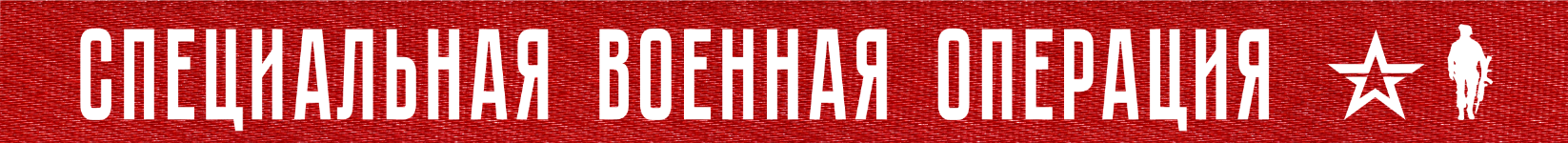 1 год и 8 дней Вооруженные силы Российской Федерации проводят специальную военную операцию по борьбе с пособниками американского фашизма и проявлениями западного нацизма на границах нашего Отечества.На Купянском направлении в результате активных действий подразделений Западной группировки войск при поддержке огня артиллерии нанесено поражение живой силе и технике противника в районах населенных пунктов Куриловка, Першотравневое, Масютовка Харьковской области и Новоселовское Луганской Народной Республики. Потери противника за сутки составили до 100 украинских военнослужащих убитыми и ранеными, один танк, три боевые машины пехоты, два пикапа, самоходная гаубица «Акация» и боевая машина РСЗО «Град».На Красно-Лиманском направлении ударами авиации и огнем артиллерии группировки войск (сил) «Центр» поражены подразделения противника в районах населенных пунктов Торское, Ямполовка Донецкой Народной Республики и Червонопоповка Луганской Народной Республики. За сутки на данном направлении уничтожено более 200 украинских военнослужащих, три боевые машины пехоты, восемь боевых бронированных машин, два пикапа и гаубица Д-20.На Донецком направлении в ходе активных действий подразделений Южной группировки войск, ударов авиации, огня артиллерии и тяжелых огнеметных систем за сутки уничтожено до 210 украинских военнослужащих. Кроме того, уничтожено пять боевых бронированных машин, три автомобиля, самоходная артиллерийская установка Krab польского производства, самоходная артиллерийская установка «Гвоздика», две боевые машины РСЗО «Град», две гаубицы Д-30 и одна гаубица Д-20.В районе населенного пункта Авдеевка Донецкой Народной Республики уничтожен мобильный узел связи 110-й механизированной бригады ВСУ.На Южно-Донецком и Запорожском направлениях ударами штурмовой и армейской авиации, огнем артиллерии группировки войск «Восток» нанесено поражение живой силе и технике ВСУ в районах населенных пунктов Водяное, Привольное и Угледар Донецкой Народной Республики.Потери противника за сутки на данных направлениях составили свыше 70 украинских военнослужащих, два танка, две боевые бронированные машины, два пикапа, самоходная артиллерийская установка «Гвоздика» и гаубица Д-20.На Херсонском направлении в результате огневого поражения противника за сутки уничтожено до 60 украинских военнослужащих, шесть автомобилей, самоходная артиллерийская установка «Гвоздика», гаубицы «Гиацинт-Б» и «Мста-Б», а также три
гаубицы Д-30.Оперативно-тактической и армейской авиацией, ракетными войсками и артиллерией группировок войск (сил) Вооруженных Сил Российской Федерации за сутки нанесено поражение 92 артиллерийским подразделениям ВСУ на огневых позициях, живой силе и технике в 212 районах.Истребительной авиацией ВКС России в районе города Красноармейск Донецкой Народной Республики сбит самолет Су-24 воздушных сил Украины.Средствами противовоздушной обороны за сутки сбит один реактивный снаряд системы залпового огня HIMARS, а также уничтожены 18 украинских беспилотных летательных аппаратов в районах населенных пунктов Варваровка, Краснореченское, Кременная, Куземовка, Стельмаховка, Житловка Луганской Народной Республики, Егоровка, Ивановка, Кирилловка, Никольское Донецкой Народной Республики, Алешки, Голая Пристань, Крынки, Новая Збурьевка и Червоноподолье Херсонской области.Всего с начала проведения специальной военной операции уничтожено: 394 самолета, 212 вертолетов, 3313 беспилотных летательных аппаратов, 407 зенитных ракетных комплексов, 8129 танков и других боевых бронированных машин, 1048 боевых машин реактивных систем залпового огня, 4262 орудия полевой артиллерии и миномета, а также 8680 единиц специальной военной автомобильной техники.3  марта  2023 г., 15:15 (МСК)373-й  деньПРОЧТИ  и  ПЕРЕДАЙ  ДРУГОМУ !